Р Е Ш Е Н И Е                                                   О проекте решения Совета народных депутатов муниципального образования «Шовгеновский район» «О внесении изменений и дополнений в Устав муниципального образования «Шовгеновский район», назначении и проведении по нему публичных слушанийВ целях приведения Устава муниципального образования «Шовгеновский район»  в соответствие с действующим законодательством Российской Федерации, руководствуясь статьей 44 Федерального закона от 06.10.2003 № 131-ФЗ «Об общих принципах организации местного самоуправления в Российской Федерации, Совет народных депутатов муниципального образования «Шовгеновский район» РЕШИЛ:1. Внести в Устав муниципального образования «Шовгеновский район» следующие изменения и дополнения:1.1. В статье 7 в части 1:- пункт 16 изложить в следующей редакции:«16) участие в организации деятельности по сбору (в том числе раздельному сбору), транспортированию, обработке, утилизации, обезвреживанию, захоронению твердых коммунальных отходов на территории района;»;- пункт 31 изложить в следующей редакции:«31) обеспечение условий для развития на территории муниципального района физической культуры, школьного спорта и массового спорта, организация проведения официальных физкультурно-оздоровительных и спортивных мероприятий муниципального района»;1.2. В статье 29 в части 1:- подпункт 1.1. изложить в следующей редакции: «1.1.Полномочия депутата, осуществляющего свои полномочия на постоянной основе, прекращаются досрочно в случае несоблюдения ограничений, запретов, неисполнения обязанностей, установленных Федеральным законом от 25 декабря 2008 года N 273-ФЗ "О противодействии коррупции", Федеральным законом от 3 декабря 2012 года N 230-ФЗ "О контроле за соответствием расходов лиц, замещающих государственные должности, и иных лиц их доходам", Федеральным законом от 7 мая 2013 года N 79-ФЗ "О запрете отдельным категориям лиц открывать и иметь счета (вклады), хранить наличные денежные средства и ценности в иностранных банках, расположенных за пределами территории Российской Федерации, владеть и (или) пользоваться иностранными финансовыми инструментами".1.3. В статье 43:- часть 3 изложить в следующей редакции:«3. Муниципальные нормативные правовые акты, затрагивающие вопросы осуществления предпринимательской и инвестиционной деятельности, в целях выявления положений, необоснованно затрудняющих осуществление предпринимательской и инвестиционной деятельности могут подлежать экспертизе, проводимой органами местного самоуправления в порядке, установленном муниципальными нормативными правовыми актами в соответствии с законом Республики Адыгея.».2. Одобрить проект решения Совета народных депутатов муниципального образования «Шовгеновский район» «О внесении изменений и дополнений в Устав муниципального образования «Шовгеновский район».3. Опубликовать проект решения Совета народных депутатов муниципального образования «Шовгеновский район» «О внесении изменений и дополнений в Устав муниципального образования «Шовгеновский район» в районной газете «Заря».4. Установить, что предложения граждан по проекту решения Совета народных депутатов муниципального образования «Шовгеновский район» «О внесении изменений и дополнений в Устав муниципального образования «Шовгеновский район» принимаются в письменном виде отделом правового и кадрового обеспечения администрации муниципального образования «Шовгеновский район», управлением делами Совета народных депутатов муниципального образования «Шовгеновский район» с 11.03.2016 года по 11.04.2016 года по адресу: а. Хакуринохабль, ул. Шовгенова,9, отдел правового и кадрового обеспечения с 9.30 до 16.30 часов.5. Для обсуждения проекта решения «О внесении изменений в Устав муниципального образования «Шовгеновский район» с участием жителей района в соответствии с Положением о публичных слушаниях в муниципальном образовании «Шовгеновский район» публичные слушания провести 12.04.2016 года в 15.00 часов в актовом зале администрации муниципального образования «Шовгеновский район» по адресу: а.Хакуринохабль, ул. Шовгенова, 9.6. Опубликовать настоящее решение в районной газете «Заря».7. Настоящее решение вступает в силу со дня его официального опубликования.Глава муниципального образования «Шовгеновский район»                                                 		 А.Д. Меретукова. Хакуринохабль04.03.2016 года№ 469РЕСПУБЛИКА АДЫГЕЯСовет народных депутатовмуниципального образования«Шовгеновский район»385440, а. Хакуринохабль,ул. Шовгенова, 9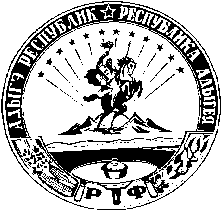 АДЫГЭ РЕСПУБЛИКШэуджэн районым  янароднэ депутатхэм я Совет385440, къ. Хьакурынэхьабл,ур. Шэуджэным ыцI, 9